ใบสมัครคัดเลือกเพื่อปฏิบัติงานในมหาวิทยาลัยมหิดลประเภทบุคลากร	O พนักงานมหาวิทยาลัย	O พนักงานมหาวิทยาลัยวิทยาเขตกาญจนบุรี	O ลูกจ้างชั่วคราวตำแหน่ง  ...............................................................................................................................................หน่วยงาน ..............................................................................................................................................ส่วนงาน   วิทยาเขตกาญจนบุรีข้อมูลส่วนบุคคล นาย   นางสาว   นาง   อื่น ๆชื่อ......................…………………………………….………………...นามสกุล……………………….…………………………………….ชื่อเล่น…………………….	NAME…………………………………………………………………………………… SURNAME…………………………………………………………………………..วัน  เดือน  ปีเกิด………………………………………………………………………ปัจจุบันอายุ……………..……...ปี…………….………เดือนสัญชาติ……………....................................................... สถานที่เกิด (จังหวัด)..............................................................................................บัตรประชาชนเลขที่ ออกให้ ณ ........................................... วันหมดอายุ .......................สถานภาพทางทหาร   	(   ) ได้รับการยกเว้นเนื่องจาก .......................................................................................................................  				(   )  ปลดเป็นทหารกองหนุน พ.ศ. ...............................  (    ) จะเกณฑ์ พ.ศ. ............................................สถานภาพการสมรส……………………….…….............................................ที่อยู่ปัจจุบัน……………………………………………………………………………………………….…………………………………………………………………………โทรศัพท์บ้าน…………………..………. โทรศัพท์มือถือ………………………………..………. Email Address……………..…………………………………2.  ประวัติการศึกษา (ตั้งแต่ระดับประกาศนียบัตรวิชาชีพขึ้นไปหรือเทียบเท่า) คุณวุฒิ…………………………………………………..…สาขา……………………………………………………………………………เกรดเฉลี่ย………...……………สถานศึกษา…………………………………………..……………………….…………………………………………………….ปี พ.ศ. ……………………………………คุณวุฒิ…………………………………………………..…สาขา……………………………………………………………………………เกรดเฉลี่ย…….......................สถานศึกษา…………………………………………..……………………….…………………………………………………….ปี พ.ศ.…………………………………....คุณวุฒิที่ใช้ในการสมัครงาน	 คุณวุฒิ…………………………………………………..…สาขา……………………………………………………………………………เกรดเฉลี่ย………...…………..      สถานศึกษา…………………………………………..……………………….…………………………………………………….ปี พ.ศ. …………………………………..3.  ประวัติการทำงาน	3.1 กรณีทำงานที่อื่น-2-	3.2 กรณีเคยปฏิบัติงานภายในมหาวิทยาลัยมหิดล4.  สถานภาพการทำงานในปัจจุบัน 	(   ) ตำแหน่ง………………………….……………………………………..…เงินเดือน……………………..…...บาท ระยะเวลา ………..ปี …………เดือน  	      สถานที่ทำงาน…………………………………………………….……………………………………..……จังหวัด.......................................................	(   ) ว่างงาน  ระยะเวลา...................................... สาเหตุการว่างงาน...................................................................................................5. ข้อผูกพันตามสัญญาปฏิบัติงานชดใช้ทุนต่อเนื่องจากหน่วยงานอื่น กรณีลาศึกษา/ ฝึกอบรม 	(   ) ไม่มี	(   ) มี ทุน............................................................... หน่วยงาน....................................................................................6.  ความสามารถพิเศษ 	(   )	คอมพิวเตอร์ ระบุโปรแกรม................................................................................................................................................	(   )	คะแนนการทดสอบภาษาจาก (โปรดระบุ)  ...............................................................   ได้คะแนน ...................................	(   )	ภาษา.............................ระบุ (ดี/พอใช้) พูด ................................. อ่าน .................................. เขียน ..............................	(   )	ขับรถยนต์ได้ใบขับขี่ No. …………………………………………………..……………………	(   )	อื่น ๆ (โปรดระบุ) ………………………………………………………………………..…………………………………………………..………………7.  ผลงานทางวิชาการ หรือผลงานแสดงความรู้ความเชี่ยวชาญที่เกี่ยวข้องกับตำแหน่งที่สมัคร หรืออื่น ๆ (ถ้ามี)  	…………………………………………………………………………………………………………………………………………………….…………………………………	…………………………………………………………………………………………………………………………………………………….…………………………………	…………………………………………………………………………………………………………………………………………………….…………………………………8. ทราบประกาศรับสมัครจาก 		(   ) ระบบรับสมัครงานออนไลน์ของมหาวิทยาลัย (e-Recruitment)	(   ) เว็บไซต์สมัครงาน (โปรดระบุ) …………………………	(   ) บุคคลภายในมหาวิทยาลัย		(   ) บุคคลภายนอกมหาวิทยาลัย 	(   ) เว็บไซต์มหาวิทยาลัย	(   ) สื่อ Social Media (เช่น Facebook, Line เป็นต้น) (โปรดระบุ) ……………………………………………………………………………………	(   ) อื่น ๆ (โปรดระบุ) ……………………………………………………………………………………………………………………………………………………..	ข้าพเจ้าเป็นผู้มีคุณสมบัติและไม่มีลักษณะต้องห้ามตามข้อบังคับที่มหาวิทยาลัยกำหนด โดยได้แนบสำเนาหลักฐานแสดงวุฒิการศึกษา/
การฝึกอบรม สำเนาบัตรประชาชน สำเนาทะเบียนบ้าน หนังสือรับรองการทำงาน สำเนาหลักฐานการผ่านการทดสอบภาษาอังกฤษ มาพร้อมกับใบสมัครนี้ด้วย และขอรับรองว่า ข้อความข้างต้นเป็นความจริงทุกประการ โปรด Scan QR Code เพื่อศึกษา 1) ประกาศความเป็นส่วนตัวด้านข้อมูลผู้สมัครงาน มหาวิทยาลัยมหิดล 2) ข้อบังคับว่าด้วยการบริหารงานบุคคลพนักงานมหาวิทยาลัย พ.ศ.2551 และ 3) ข้อบังคับมหาวิทยาลัยมหิดล ว่าด้วยการบริหารงานบุคคลลูกจ้างเงินรายได้ พ.ศ. 2561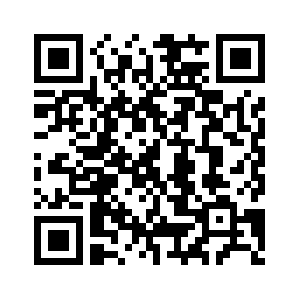 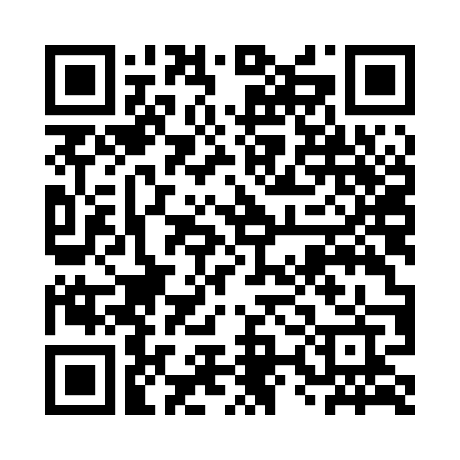 			(ลงชื่อ)………………………………………………………….
			(…………………………………………………………………)
			ผู้สมัคร
			วันที่.............เดือน.......................พ.ศ..............				สถานที่ทำงาน/โทรศัพท์ตำแหน่งเงินเดือนระยะเวลา   ตั้งแต่ – วันที่สาเหตุที่ออกส่วนงาน / หน่วยงานประเภทบุคลากรตำแหน่งเงินเดือนระยะเวลา   ตั้งแต่ – วันที่สาเหตุที่ออกเงินชดเชยO ข้าราชการO พนักงานมหาวิทยาลัยO พนักงานมหาวิทยาลัย       (ชื่อส่วนงาน)O ลูกจ้างชั่วคราวO ได้รับแล้วO ยังไม่ได้รับ